MILLÉSIME 20A renvoyer au plus tard 2 jours avant l’irrigation à :accueil@certisud.fr ou à CERTISUD¹ Nature des installations : SUR = Surface (Raie, Ruissellement, …), ASP = Aspersion, GTE = Goutte à goutte, ENT = Enterré J’ai connaissance de la réglementation en vigueur en matière d’irrigation Je certifie que ma déclaration préalable d’irrigation comporte toutes les informations obligatoires pour la recevabilité de ma demande et que les éléments qu’il comporte sont sincères et véritablesFait à 						 Le Nom du signataire :Signature : 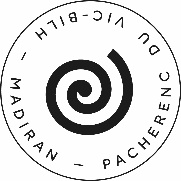 DÉCLARATION PRÉALABLE D’IRRIGATIONENR-C 11ENR-C 11DÉCLARATION PRÉALABLE D’IRRIGATIONVersion 120/03/2020Page 1 sur 1RENSEIGNEMENTS SUR L’OPÉRATEURNom ou raison sociale de l’entreprise :N°CVI :		Cadre réservé à l’ODGReçu le :Saisi le :CommuneRéférence cadastraleCépageSurface cadastrale (ha au CVI)Nature des installations¹Date d’irrigation prévueTOTALETOTALETOTALE